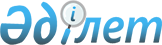 Об установлении квоты рабочих мест для инвалидов
					
			Утративший силу
			
			
		
					Постановление акимата Байдибекского района Туркестанской области от 24 апреля 2019 года № 116. Зарегистрировано Департаментом юстиции Туркестанской области 24 апреля 2019 года № 4994. Утратило силу постановлением акимата Байдибекского района Туркестанской области от 3 апреля 2020 года № 76
      Сноска. Утратило силу постановлением акимата Байдибекского района Туркестанской области от 03.04.2020 № 76 (вводится в действие со дня его первого официального опубликования).
      В соответствии с подпунктом 7) статьи 18 Трудового кодекса Республики Казахстан от 23 ноября 2015 года, пункта 2 статьи 31 Закона Республики Казахстан от 23 января 2001 года "О местном государственном управлении и самоуправлении Республики Казахстан" и подпунктом 6) статьи 9 Закона Республики Казахстан от 6 апреля 2016 года "О занятости населения", акимат Байдибекского района ПОСТАНОВЛЯЕТ:
      1. Установить квоту рабочих мест для трудоустройства инвалидов в размере от двух до четырех процентов от численности рабочих мест без учета рабочих мест на тяжелых работах, работах с вредными, опасными условиями труда согласно к приложению настоящего постановления.
      2. Признать утратившим силу постановления акимата Байдибекского района от 30 мая 2018 года № 198 "Об установлении квоты рабочих мест для инвалидов" (зарегистрировано в Реестре государственной регистрации нормативных правовых актов за № 4624 опубликованный 18 июня 2018 года в газете "Шаян" и в эталонном контрольном банке нормативных правовых актов Республики Казахстан в электронном виде 18 июня 2018 года).
      3. Государственному учреждению "Аппарат акима Байдибекского района" в установленном законодательном порядке Республики Казахстан обеспечить:
      1) государственную регистрацию настоящего постановления в территориальном органе юстиции;
      2) в течение десяти календарных дней со дня государственной регистрации настоящего постановления акимата, направление его копии в бумажном и электронном виде на казахском и русском языках в Республиканское государственное предприятие на праве хозяйственного ведения "Республиканский центр правовой информации" для официального опубликования и включения в эталонный контрольный банк нормативных правовых актов Республики Казахстан;
      3) размещение настоящего постановления на интернет-ресурсе акимата Байдибекского района после его официального опубликования.
      4. Контроль за исполнением настоящего постановления возложить на заместителя акима района Н. Айтбеков.
      5. Настоящее постановление вводится в действие по истечении десяти календарных дней после дня его первого официального опубликования. Размер квоты рабочих мест для трудоустройства инвалидов
					© 2012. РГП на ПХВ «Институт законодательства и правовой информации Республики Казахстан» Министерства юстиции Республики Казахстан
				
      Аким района

Б. Танагузов
Приложение к
постановлению акимата
Байдибекского района
от 24 апреля
2019 года № 116
№
Наименование предприятия, организации, учреждения
Списочная численность
Размер (%)
Количество рабочих мест
1
Государственное коммунальное учреждение "Общая средняя школа Каратау" отдела образования района Байдибек
66
2
1
2
Государственное коммунальное учреждение "Общая средняя школа М. Ауезов" отдела образования района Байдибек
86
2
1
3
Государственное коммунальное учреждение "Общая средняя школа С. Абдижаппарова" отдела образования района Байдибек
144
3
4
4
Государственное коммунальное учреждение "Общая средняя школа К. Сыпатаев" отдела образования района Байдибек
91
2
1